Application for Employment Please complete all sections of the application form as the information provided on this form will be used as part of the selection process.Personal DetailsCurriculum VitaeHave you attached your Curriculum Vitae to this application?  Yes       No  ReferencesPlease give below the names and addresses of people to whom we may apply for information about your work, experience and attendance record and indicate your relationship to the referee (please refer to the job related information to confirm the number of referees required for this vacancy).  One referee must be your most recent or current employer (if previously employed). If you have just left school/college, you may supply details of your Head Teacher/Principal.If you are offered a position, please note it is policy that any written offer of employment will be subject to receipt of satisfactory references, at least until the most current employer reference is received and deemed satisfactory. Disclosure of criminal convictionsTo apply for a job at LLHS you must tell us about any unspent criminal convictions you have.When applying for certain jobs, you will also need to declare spent criminal convictions, pending charges/current police investigations, bind overs, warnings and cautions or reprimands. (See item 2 below) The information you provide will be treated as strictly confidential and will be considered only in relation to the job for which you are applying.If you disclose a conviction, it doesn’t necessarily mean that we will not consider and appoint you. Our main consideration will be whether the offence would make you unsuitable for the type of work you are applying for.Please read carefully the notes in this section and enter any unspent convictions below.Certain jobs are exempt from the Rehabilitation of Offenders Act 1974. This means that you must also state ‘spent’ criminal convictions, pending charges/current police investigations, bind overs, warnings and cautions or reprimands if you are applying for a job where there is likely be regular contact with under 18 year olds and other vulnerable groups. There may be other specified jobs that are also exempt from the Act – where this is applicable it will be indicated in the job advert and/or the accompanying recruitment information. A Disclosure and Barring Service disclosure will be required for all these posts that fall into this category where an applicant is offered the position.
Do you have any criminal convictions to declare?        Yes       No  If yes, please complete the section below:Further information in relation to any conviction may be required at interview.I certify that the above information (and any further information enclosed) is correct and I agree that LLHS may take reasonable steps to verify this information (e.g. by obtaining proof of qualifications).  
I understand that LLHS will process and retain the personal information contained on this form for 
purposes connected with my application or my health and safety while on the premises, my employment record if appointed, and any statistical analysis.You have the right under data protection legislation to a copy of information held about you (the right of ‘subject access’).  You can obtain this information by writing to: The Black Horse, 21 North Street, Leighton Buzzard, LU7 1EQEqual Opportunities FormLeighton Linslade Homeless Service is an equal opportunities employer.  We have an equal opportunities policy, the aim of which is to ensure that no job applicant receives less favourable treatment on irrelevant grounds (e.g. sex, race, colour, ethnic or national origins, age, disability, religious, sexual orientation or marital status), nor is disadvantaged by conditions or requirements which cannot be shown to be justified and relevant to the job.In order to ensure that this policy is carried out, it is necessary for us to have some means of monitoring our recruitment and selection activity. Only by such measures will we be able to identify potential sources of discrimination and take remedial action. For this reason alone we would be most grateful if you would answer the following questions.On receipt, the monitoring form will be separated from the application form and securely stored. It will be treated as strictly confidential and will be used for statistical monitoring only.  To carry out this approach we need your assistance and would be grateful if you would provide the information requested; none of this information will be seen or used during the selection process.Section 1Section 2
Section 3Section 4Section 5Vacancy Details:Vacancy Details:Job TitleTitleSurname / Family NameSurname / Family NameFirst Name (s)First Name (s)First Name (s)Home AddressHome AddressHome AddressHome AddressHome AddressHome AddressPost CodePreferred Contact NumberPreferred Contact NumberOther Contact NumberOther Contact NumberEmail AddressEmail AddressNationality (applicable to all applicants)Nationality (applicable to all applicants)Are you eligible to work in the UK?Are you eligible to work in the UK?Are you eligible to work in the UK?Are you eligible to work in the UK?Yes       No    Further information about what documents are required of proof of eligibility can be provided on request. Yes       No    Further information about what documents are required of proof of eligibility can be provided on request. Yes       No    Further information about what documents are required of proof of eligibility can be provided on request. Yes       No    Further information about what documents are required of proof of eligibility can be provided on request. How much notice is required by your present employer?Where did you see this vacancy advertised? 1.  Most recent/current Employer:1.  Most recent/current Employer:1.  Most recent/current Employer:2. Relationship:2. Relationship:2. Relationship:3. Relationship:3. Relationship:3. Relationship:NameNameNameAddressAddressAddressPost codePost codePost codePhonePhonePhoneMobileMobileMobileEmailEmailEmailCan we contact this 
referee before interview?Can we contact this 
referee before interview?Yes       No     Can we contact this 
referee before interview?Can we contact this 
referee before interview?Yes       No     Can we contact this 
referee before interview?Can we contact this 
referee before interview?Yes       No     If any referee knows you by a different surname please give detailsOffenceDate of ConvictionSentenceNameDate Completed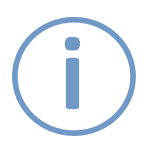 Please ensure that you return the completed application form including the attached Equal Opportunities monitoring form (which must have your date of birth completed in order that 
your application can be progressed) to The Black Horse, 21 North Street, Leighton Buzzard, LU7 1EQPlease now complete the Equality Opportunities Form in the section below.Date of BirthFamily Name or Last NameFirst Name (s)
This information must be provided to carry out our administration procedures; however it will not be used during selection processes.

This information must be provided to carry out our administration procedures; however it will not be used during selection processes.

This information must be provided to carry out our administration procedures; however it will not be used during selection processes.
Please select one of each of the following sections which best describes youPlease select one of each of the following sections which best describes youPlease select one of each of the following sections which best describes youPlease select one of each of the following sections which best describes youGenderGenderDisability:Do you consider yourself disabled?

Yes      No     I prefer not to say  Male           Female  Disability:Do you consider yourself disabled?

Yes      No     I prefer not to say  
Under the Equality Act, a disability is defined as a physical or mental impairment which has a substantial and long-term adverse effect on a person's ability to carry out normal day to day activities.

Under the Equality Act, a disability is defined as a physical or mental impairment which has a substantial and long-term adverse effect on a person's ability to carry out normal day to day activities.

Under the Equality Act, a disability is defined as a physical or mental impairment which has a substantial and long-term adverse effect on a person's ability to carry out normal day to day activities.

Under the Equality Act, a disability is defined as a physical or mental impairment which has a substantial and long-term adverse effect on a person's ability to carry out normal day to day activities.
Religion or belief (Please describe your religion or belief)Religion or belief (Please describe your religion or belief)Religion or belief (Please describe your religion or belief)Religion or belief (Please describe your religion or belief)Religion or belief (Please describe your religion or belief)Religion or belief (Please describe your religion or belief)No religionChristian – Church of IrelandSikhBuddhistChristian – Methodist Church in IrelandSpiritualChristianChristian – Other
DenominationOther religion or belief 
– please state (optional)Other religion or belief 
– please state (optional)Christian – Church of ScotlandHinduChristian – Roman CatholicJewishChristian – Presbyterian Church in IrelandMuslimI prefer not to sayEthnic OriginSexual Orientation   (Please describe your sexual orientation)Sexual Orientation   (Please describe your sexual orientation)Sexual Orientation   (Please describe your sexual orientation)Sexual Orientation   (Please describe your sexual orientation)Sexual Orientation   (Please describe your sexual orientation)Sexual Orientation   (Please describe your sexual orientation)Sexual Orientation   (Please describe your sexual orientation)Sexual Orientation   (Please describe your sexual orientation)Sexual Orientation   (Please describe your sexual orientation)Sexual Orientation   (Please describe your sexual orientation)Sexual Orientation   (Please describe your sexual orientation)Sexual Orientation   (Please describe your sexual orientation)Towards people of a different sex (straight)Towards men of the same sex (gay)Towards women of the same sex (lesbian)Towards people of both sexes (bisexual)Other (e.g. asexual)I prefer not to say